Содержание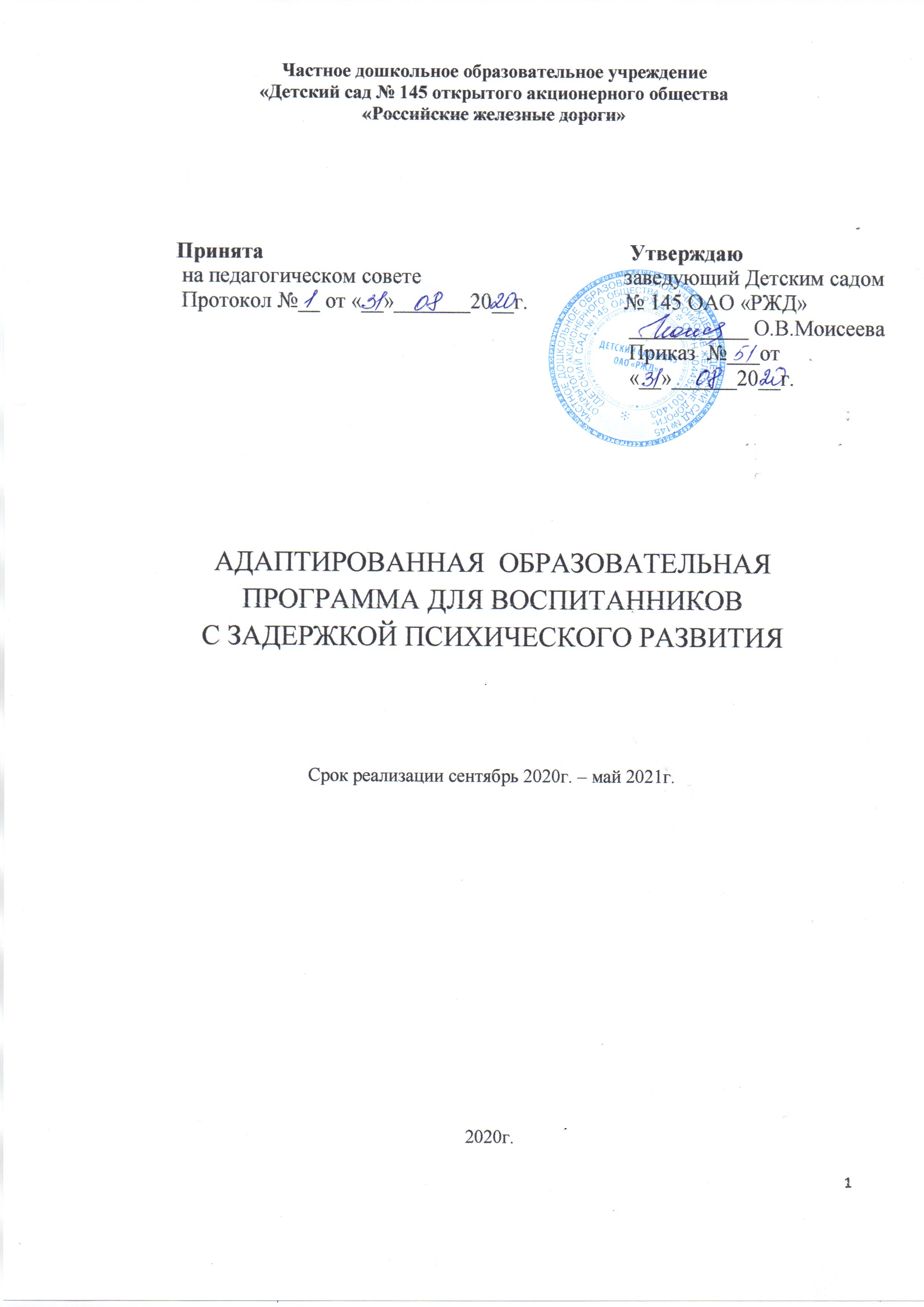 1. Целевой раздел1.1 Пояснительная записка             Краткая справка о дошкольном образовательном учреждении

      Частное дошкольное образовательное учреждение «Детский сад № 145 открытого акционерного общества «Российские железные дороги». Сокращенное наименование Учреждения – Детский сад № 145 ОАО «РЖД». Учредителем Учреждения является открытое акционерное общество «Российские железные дороги».Комплектование групп на 2020/2021 учебный годДетский сад обеспечивает развитие детей  в возрасте от 1.6 до 7 лет
Состояние здоровья дошкольников, посещающих детский сад
Актуальность, проблема       На современном этапе в условиях внедрения ФГОС ДО концепция интегрированного обучения и воспитания является ведущим направлением в развитии специального образования в нашей стране. Организация процесса воспитания и обучения должна предусматривать реализацию адаптированной Программы для воспитанников с задержкой психического развития (далее -ЗПР). Адаптированная образовательная  Программа для воспитанников с ЗПР (далее – Программа) разработана на основании нормативно-правовых документов, регламентирующих функционирование системы дошкольного  образования в Российской Федерации:- Федеральный закон от 29.12.2012 № 273- ФЗ «Об образовании в Российской Федерации»;
- Приказ Минобрнауки России от 17 октября . N 1155 «Об утверждении федерального государственного образовательного стандарта дошкольного образования»;
- Комментарии Минобрнауки России к ФГОС дошкольного образования от 28.02.2014 г. № 08-249;
- Постановление главного государственного санитарного врача Российской Федерации от 15 мая 2013 года №26 «Об утверждении Санитарно-эпидемиологических требований к устройству, содержанию и организации режима работы дошкольных образовательных организаций» (СанПиН 2.4.3049-13). -Постановление Главного государственного санитарного врача  Российской Федерации от 30.06.2020 года №16 «Об утверждении санитарно-эпидемиологических правил СП 3.1/2.4.  3598-20 «Санитарно-эпидемиологические требования к устройству, содержанию и организации работы образовательных организаций и других обьектов социальной инфраструктуры для детей и молодежи в условиях распространения новой коронавирусной инфекции (COVID-19)».
- Приказ Минобрнауки России от 30августа . N 1014 «Об утверждении Порядка организации и осуществления образовательной деятельности по основным общеобразовательным программам – образовательным программам дошкольного образования»; 
- Письмо Минобрнауки России от 07.06.2013 г. № ИР-535/07
 «О коррекционном и инклюзивном образовании детей»;
1.1.1 Цель и задачи Программы       Целью Адаптированной Программы является проектирование модели образовательной и коррекционно-развивающей психолого-педагогической работы, максимально обеспечивающей создание условий для развития воспитанников с ЗПР дошкольного возраста в  общеобразовательных группах (инклюзивное образование), их позитивной социализации, интеллектуального, социально-личностного, художественно-эстетического и физического развития на основе сотрудничества со взрослыми и сверстниками в соответствующих	возрасту	видах	деятельности. 
Целью реализации Адаптированной Программы является обеспечение условий для дошкольного образования воспитанников с задержкой психического развития с учетом их индивидуально-типологических особенностей и особых образовательных потребностей. Реализация Адаптированной Программы предполагает психолого-педагогическую и коррекционно-развивающую поддержку позитивной абилитации и социализации, развитие личности воспитанника дошкольного возраста с ЗПР; формирование и развитие компетенций, обеспечивающих преемственность между первой (дошкольной) и второй ступенью образования (начальной школой). Адаптированная Программа предназначена для выстраивания коррекционно-образовательной деятельности с воспитанниками дошкольного возраста, которым на основании заключения ПМПК рекомендована АООП для воспитанников с ЗПР.Задачи, ориентируемые на детей:Выявить особые образовательные потребности воспитанников с ЗПР Осуществить индивидуально ориентированную психолого-медико-педагогическую помощь воспитанникам с ЗПР с учётом индивидуальных возможностей.Обеспечить возможность освоения воспитанниками с ЗПР (РЦОН) Программы и их интеграции в образовательном учреждении.  Задачи, ориентируемые на педагогов:Повысить  профессиональную компетентность педагогов по взаимодействию с воспитанниками  ЗПР  (РЦОН)Формировать условия для эффективного развития дошкольников, через общение, игру, познавательно-исследовательскую деятельность и другие формы активности на основе сотрудничества с взрослыми и сверстниками.      Задачи, ориентируемые на родителей:Привлечь родителей к  проблемам воспитанника с ЗПР (РЦОН).Повысить уровень знаний родителей в вопросах   взаимодействия с воспитанниками  ЗПР  (РЦОН).Содействовать сотрудничеству воспитанника и взрослых; активизировать совместную семейную детско-взрослую  деятельность.1.1.2  Принципы и подходы к формированию Программы      Организация инклюзивной практики строится на следующих принципах: 
- развивающего обучения связан с необходимостью не только преодоления отставания и нормализации развития, но и его обогащения, то есть амплификации развития; определение индивидуальных возможностей ребенка с нарушением зрения возможно только при активном участии педагогов, которые «ведут» развитие ребенка, выявляют его потенциальные возможности,	зону	ближайшего	развития»;
-онтогенетическом, основанном на учете последовательности возникновения и развития психических функций и новообразований в онтогенезе, его реализация позволяет учесть общие закономерности развития применительно к ребёнку с нарушением зрения, построить модель коррекционно-развивающего обучения, ориентированного на учет сензитивных периодов в развитии психических функций;
- учета ведущего вида деятельности, основной акцент делается на организации самостоятельных детских «открытий» в процессе разнообразных видов деятельности детей (игре, общении, исследовании и пр.); педагог выступает, прежде всего, как организатор	образовательного	процесса;
-коррекционной направленности воспитания и обучения, предполагающий индивидуально-дифференцированный подход к ребенку, построенный на учете структуры и выраженности нарушений ребенка, выявлении его потенциальных возможностей ребенка; является одним из ведущих в воспитании и обучении детей с ОВЗ; пронизывает все звенья  образовательного		процесса;
- системности опирается на представление о речи, как о сложной функциональной системе, структурные компоненты которой находятся в тесном взаимодействии, в связи с этим изучение речи, процесса ее развития и коррекции нарушений предполагает воздействие на все компоненты, все стороны речевой функциональной системы;
- целостности, стратегия и тактика образовательной работы с детьми опирается на представление о целостной жизнедеятельности ребенка. У ребенка формируется целостное представление о мире, себе самом, социокультурных	отношениях;
- психологической комфортности, взаимоотношения между детьми и взрослыми строятся на основе доброжелательности, поддержки и взаимопомощи;
- вариативности, детям предоставляются возможности выбора материалов, видов активности, участников совместной деятельности и общения, информации, способа действия;
- интеграции образовательных областей в соответствии с возрастными возможностями и особенностями детей, спецификой и возможностями образовательных	областей;
- непрерывности, обеспечивается преемственность в содержании, технологиях, методах между дошкольным и начальным общим образованием, определяется вектор на дальнюю перспективу	развития;
- гибкого распределения компонентов режима в течение дня.
Такой подход обеспечивает:  «проживание» ребенком содержания дошкольного образования во всех видах детской деятельности;  поддержание эмоционально-положительного настроя в течение всего периода освоения Программы;   многообразие форм подготовки и проведения мероприятий;  возможность реализации принципа построения программы по спирали (от простого к сложному);  выполнение функции сплочения общественного и семейного дошкольного образования (включение в совместную образовательную деятельность родителей воспитанников). 1.2.1 Клинико-психолого-педагогическая характеристика 
детей раннего и дошкольного возраста 
с задержкой психического развитияДля определения целей и задач Программы значимо понимание клинико-психологических особенностей полиморфной, разнородной категории детей с задержкой психического развития. Под термином «задержка психического развития» понимаются синдромы отставания развития психики в целом или отдельных ее функций (моторных, сенсорных, речевых, эмоционально-волевых), замедление темпа реализации закодированных в генотипе возможностей. Это понятие употребляется по отношению к детям со слабо выраженной органической или функциональной недостаточностью центральной нервной системы (ЦНС). У рассматриваемой категории детей нет специфических нарушений слуха, зрения, опорно-двигательного аппарата, речи. Они не являются умственно отсталыми. МКБ-10 объединяет этих детей в группу «Дети с общими расстройствами психологического развития» (F84). У большинства детей с ЗПР наблюдается полиморфная клиническая симптоматика: незрелость сложных форм поведения, недостатки мотивации и целенаправленной деятельности на фоне повышенной истощаемости, сниженной работоспособности, энцефалопатических расстройств. В одних случаях у детей страдает работоспособность, в других - произвольность в организации и регуляции деятельности, в-третьих - мотивационный компонент деятельности. У детей с ЗПР часто наблюдаются инфантильные черты личности и социального поведения. Патогенетической основой ЗПР является перенесенное органическое поражение центральной нервной системы, ее резидуально-органическая недостаточность или функциональная незрелость. У таких детей замедлен процесс функционального объединения различных структур мозга, своевременно не формируется их специализированное участие в реализации процессов восприятия, памяти, речи, мышления. Неблагоприятные условия жизни и воспитания детей с недостаточностью ЦНС приводят к еще большему отставанию в развитии. Особое негативное влияние на развитие ребенка может оказывать ранняя социальная депривация. Многообразие проявлений ЗПР обусловлено тем, что локализация, глубина, степень повреждений и незрелости структур мозга могут быть различными. Развитие ребенка с ЗПР проходит на фоне сочетания дефицитарных функций и/или функционально незрелых с сохранными.       Особенностью рассматриваемого нарушения развития является неравномерность (мозаичность) нарушений ЦНС. Это приводит к парциальной недостаточности различных психических функций, а вторичные наслоения, чаще всего связанные с социальной ситуацией развития, еще более усиливают внутригрупповые различия.     В соответствии с классификацией К.С. Лебединской традиционно различают четыре основных варианта ЗПР.       Задержка психического развития конституционального происхождения (гармонический психический и психофизический инфантилизм). В данном варианте на первый план в структуре дефекта выступают черты эмоционально-личностной незрелости. Инфантильность психики часто сочетается с инфантильным типом телосложения, с «детскостью» мимики, моторики, преобладанием эмоциональных реакций в поведении. Снижена мотивация в интеллектуальной деятельности, отмечается недостаточность произвольной регуляции поведения и деятельности.Задержка психического развития соматогенного генеза у детей с хроническими соматическими заболеваниями. Детей характеризуют явления стойкой физической и психической астении. Наиболее выраженным симптомом является повышенная утомляемость и истощаемость, низкая работоспособность. Задержка психического развития психогенного генеза. Вследствие раннего органического поражения ЦНС, особенно при длительном воздействии психотравмирующих факторов, могут возникнуть стойкие сдвиги в нервно-психической сфере ребенка. Это приводит к невротическим и неврозоподобным нарушениям, и даже к патологическому развитию личности. На первый план выступают нарушения в эмоционально-волевой сфере, снижение работоспособности, несформированность произвольной регуляции. Дети не способны к длительным интеллектуальным усилиям, страдает поведенческая сфера.Задержка церебрально-органического генеза. Этот вариант ЗПР, характеризующийся первичным нарушением познавательной деятельности, является наиболее тяжелой и стойкой формой, при которой сочетаются черты незрелости и различные по степени тяжести повреждения ряда психических функций. Эта категория детей в первую очередь требует квалифицированного комплексного подхода при реализации воспитания, образования, коррекции. В зависимости от соотношения явлений эмоционально-личностной незрелости и выраженной недостаточности познавательной деятельности внутри этого варианта И.Ф. Марковской выделены две группы детей. В обоих случаях страдают функции регуляции психической деятельности, при первом варианте развития в большей степени страдают звенья регуляции и контроля, при втором - звенья регуляции, контроля и программирования. Этот вариант ЗПР характеризуется замедленным темпом формирования познавательной и эмоциональной сфер с их временной фиксацией на более ранних возрастных этапах, незрелостью мыслительных процессов, недостаточностью целенаправленности интеллектуальной деятельности, ее быстрой истощаемостью, ограниченностью представлений об окружающем мире, чрезвычайно низкими уровнями общей осведомленности, социальной и коммуникативной компетентности, преобладанием игровых интересов в сочетании с низким уровнем развития игровой деятельности. И.И. Мамайчук выделяет четыре основные группы детей с ЗПР.1.	Дети с относительной сформированностью психических процессов, но сниженной познавательной активностью. В этой группе наиболее часто встречаются дети с ЗПР вследствие психофизического инфантилизма и дети с соматогенной и психогенной формами ЗПР.2.	Дети с неравномерным проявлением познавательной активности и продуктивности. Эту группу составляют дети с легкой формой ЗПР церебрально-органического генеза, с выраженной ЗПР соматогенного происхождения и с осложненной формой психофизического инфантилизма.Дети с выраженным нарушением интеллектуальной продуктивности, но с достаточной познавательной активностью. В эту группу входят дети с ЗПР церебрально-органического генеза, у которых наблюдается выраженная дефицитарность отдельных психических функций (памяти, внимания, гнозиса, праксиса).Дети, для которых характерно сочетание низкого уровня интеллектуальной продуктивности и слабо выраженной познавательной активности. В эту группу входят дети с тяжелой формой ЗПР церебрально-органического генеза, обнаруживающие первичную дефицитность в развитии всех психических функций: внимания, памяти, гнозиса, праксиса и пр., а также недоразвитие ориентировочной основы деятельности, ее программирования, регуляции и контроля. Дети не проявляют устойчивого интереса, их деятельность недостаточно целенаправленна, поведение импульсивно, слабо развита произвольная регуляция деятельности. Качественное своеобразие характерно для эмоционально-волевой сферы и поведения.Таким образом, ЗПР – это сложное полиморфное нарушение, при котором страдают разные компоненты эмоционально-волевой, социально-личностной, познавательной, коммуникативно-речевой, моторной сфер. Все перечисленные особенности обусловливают низкий уровень овладения детьми с ЗПР коммуникативной, предметной, игровой, продуктивной, познавательной, речевой, а в дальнейшем – учебной деятельностью. 1.2.2 Психологические особенности 
воспитанников дошкольного возраста 
с задержкой психического развития       В дошкольном возрасте проявления задержки становятся более выраженными и проявляются в следующем.       Недостаточная познавательная активность нередко в сочетании с быстрой утомляемостью и истощаемостью. Дети с ЗПР отличаются пониженной, по сравнению с возрастной нормой, умственной работоспособностью, особенно при усложнении деятельности.      Отставание в развитии психомоторных функций, недостатки общей и мелкой моторики, координационных способностей, чувства ритма. Двигательные навыки и техника основных движений отстают от возрастных возможностей, страдают двигательные качества: быстрота, ловкость, точность, сила движений. Недостатки психомоторики проявляются в незрелости зрительно-слухо-моторной координации, произвольной регуляции движений, недостатках моторной памяти, пространственной организации движений.     Недостаточность объема, обобщенности, предметности и целостности восприятия, что негативно отражается на формировании зрительно-пространственных функций и проявляется в таких продуктивных видах деятельности, как рисование и конструирование.      Более низкая способность, по сравнению с нормально развивающимися детьми того же возраста, к приему и переработке перцептивной информации, что наиболее характерно для детей с ЗПР церебрально-органического генеза. В воспринимаемом объекте дети выделяют гораздо меньше признаков, чем их здоровые сверстники. Многие стороны объекта, данного в непривычном ракурсе (например, в перевернутом виде), дети могут не узнать, они с трудом выделяют объект из фона. Выражены трудности при восприятии объектов через осязание, удлиняется время узнавания осязаемой фигуры, есть трудности обобщения осязательных сигналов, словесного и графического отображения предметов. У детей с другими формами ЗПР выраженной недостаточности сенсорно-перцептивных функций не обнаруживается. Однако, в отличие от здоровых сверстников, у них наблюдаются эмоционально-волевая незрелость, снижение познавательной активности, слабость произвольной регуляции поведения, недоразвитие и качественное своеобразие игровой деятельности.     Незрелость мыслительных операций. Дети с ЗПР испытывают большие трудности при выделении общих, существенных признаков в группе предметов, абстрагировании от несущественных признаков, при переключении с одного основания классификации на другой, при обобщении. Незрелость мыслительных операций сказывается на продуктивности наглядно-образного мышления и трудностях формирования словесно-логического мышления. Детям трудно устанавливать причинно-следственные связи и отношения, усваивать обобщающие понятия. При нормальном темпе психического развития старшие дошкольники способны строить простые умозаключения, могут осуществлять мыслительные операции на уровне словесно-логического мышления (его конкретно-понятийных форм). Незрелость функционального состояния ЦНС (слабость процессов торможения и возбуждения, затруднения в образовании сложных условных связей, отставание в формировании систем межанализаторных связей) обусловливает бедный запас конкретных знаний, затрудненность процесса обобщения знаний, скудное содержание понятий. У детей с ЗПР часто затруднен анализ и синтез ситуации. Незрелость мыслительных операций, необходимость большего, чем в норме, количества времени для приема и переработки информации, несформированность антиципирующего анализа выражается в неумении предвидеть результаты действий как своих, так и чужих, особенно если при этом задача требует выявления причинно-следственных связей и построения на этой основе программы событий.Задержанный темп формирования мнестической деятельности, низкая продуктивность и прочность запоминания, особенно на уровне слухоречевой памяти, отрицательно сказывается на усвоении получаемой информации. Отмечаются недостатки всех свойств внимания: неустойчивость, трудности концентрации и его распределения, сужение объема. Задерживается формирование такого интегративного качества, как саморегуляция, что негативно сказывается на успешности ребенка при освоении образовательной программы.Эмоциональная сфера дошкольников с ЗПР подчиняется общим законам развития, имеющим место в раннем онтогенезе. Однако сфера социальных эмоций в условиях стихийного формирования не соответствует потенциальным возрастным возможностям.Незрелость эмоционально-волевой сферы и коммуникативной деятельности отрицательно влияет на поведение и межличностное взаимодействие дошкольников с ЗПР. Дети не всегда соблюдают дистанцию со взрослыми, могут вести себя навязчиво, бесцеремонно, или, наоборот, отказываются от контакта и сотрудничества. Трудно подчиняются правилам поведения в группе, редко завязывают дружеские отношения со своими сверстниками. Задерживается переход от одной формы общения к другой, более сложной. Отмечается меньшая предрасположенность этих детей к включению в свой опыт социокультурных образцов поведения, тенденция избегать обращения к сложным формам поведения. У детей с психическим инфантилизмом, психогенной и соматогенной ЗПР наблюдаются нарушения поведения, проявляющиеся в повышенной аффектации, снижении самоконтроля, наличии патохарактерологических поведенческих реакций.Задержка в развитии и своеобразие игровой деятельности. У дошкольников с ЗПР недостаточно развиты все структурные компоненты игровой деятельности: снижена игровая мотивация, с трудом формируется игровой замысел, сюжеты игр бедные, примитивные, ролевое поведение неустойчивое, возможны соскальзывания на стереотипные действия с игровым материалом. Содержательная сторона игры обеднена из-за недостаточности знаний и представлений об окружающем мире. Игра не развита как совместная деятельность, дети не умеют строить коллективную игру, почти не пользуются ролевой речью. Они реже используют предметы-заместители, почти не проявляют творчества, чаще предпочитают подвижные игры, свойственные младшему возрасту, при этом затрудняются в соблюдении правил. Отсутствие полноценной игровой деятельности затрудняет формирование внутреннего плана действий, произвольной регуляции поведения, т. о. своевременно не складываются предпосылки для перехода к более сложной - учебной деятельности.Недоразвитие речи носит системный характер. Особенности речевого развития детей с ЗПР обусловлены своеобразием их познавательной деятельности и проявляются в следующем:отставание в овладении речью как средством общения и всеми компонентами языка;низкая речевая активность;бедность, недифференцированность словаря;выраженные недостатки грамматического строя речи: словообразования, словоизменения, синтаксической системы языка;слабость словесной регуляции действий, трудности вербализации и словесного отчета;задержка в развитии фразовой речи, неполноценность развернутых речевых высказываний;недостаточный уровень ориентировки в языковой действительности, трудности в осознании звуко-слогового строения слова, состава предложения;недостатки устной речи и несформированность функционального базиса письменной речи обусловливают особые проблемы при овладении грамотой;недостатки семантической стороны, которые проявляются в трудностях понимания значения слова, логико-грамматических конструкций, скрытого смысла текста. Для дошкольников с ЗПР характерна неоднородность нарушенных и сохранных звеньев в структуре психической деятельности, что становится особенно заметным к концу дошкольного возраста. В отсутствии своевременной коррекционно-педагогической помощи к моменту поступления в школу дети с ЗПР не достигают необходимого уровня психологической готовности за счет незрелости мыслительных операций и снижения таких характеристик деятельности, как познавательная активность, целенаправленность, контроль и саморегуляци. Вышеперечисленные особенности познавательной деятельности, речи, эмоционально-волевой сферы обусловливают слабость функционального базиса, обеспечивающего дальнейшую учебную деятельность детей с ЗПР в коммуникативном, регулятивном, познавательном, личностном компонентах. А именно на этих компонентах основано формирование универсальных учебных действий в соответствии с ФГОС начального общего образования. Важнейшей задачей является формирование этого функционального базиса для достижения целевых ориентиров дошкольного образования и формирования полноценной готовности к началу школьного обучения.Особые образовательные потребности дошкольников с задержкой психического развитияВ ФГОС ДО отмечается, что образовательная и коррекционная работа должна учитывать особенности развития и специфические образовательные потребности и возможности каждой категории детей.Особые образовательные потребности детей с ОВЗ определяются как общими, так и специфическими недостатками развития, а также иерархией нарушений в структуре дефекта. Вышеперечисленные особенности и недостатки обусловливают особые образовательные потребности дошкольников с ЗПР, заключающиеся в следующем:раннее выявление недостатков в развитии и получение специальной психолого-педагогической помощи на дошкольном этапе образования;обеспечение коррекционно-развивающей направленности в рамках всех образовательных областей, предусмотренных ФГОС ДО: развитие и целенаправленная коррекция недостатков развития эмоционально-волевой, личностной, социально-коммуникативной, познавательной и двигательной сфер;обеспечение преемственности между дошкольным и школьным образованием как условия непрерывности коррекционно-развивающего процесса;осуществление индивидуально-ориентированной психолого-медико-педагогической помощи с учетом особенностей психофизического развития и индивидуальных возможностей в соответствии с рекомендациями психолого-медико-педагогической комиссии и психолого-медико-педагогического консилиума; обеспечение особой пространственной и временной организации среды с учетом функционального состояния ЦНС и ее нейродинамики (быстрой истощаемости, низкой работоспособности);щадящий, комфортный, здоровьесберегающий режим жизнедеятельности детей и образовательных нагрузок;изменение объема и содержания образования, его вариативность; восполнение пробелов в овладении образовательной программой ДОО; вариативность освоения образовательной программы;индивидуально-дифференцированный подход в процессе усвоения образовательной программы; формирование, расширение, обогащение и систематизация представлений об окружающем мире, включение освоенных представлений, умений и навыков в практическую и игровую деятельности; постоянная стимуляция познавательной и речевой активности, побуждение интереса к себе, окружающему предметному миру и социальному окружению;разработка и реализация групповых и индивидуальных программ коррекционной работы; организация индивидуальных и групповых коррекционно-развивающих занятий с учетом индивидуально-типологических особенностей психофизического развития, актуального уровня развития, имеющихся знаний, представлений, умений и навыков и ориентацией на зону ближайшего развития;изменение методов, средств, форм образования; организация процесса обучения с учетом особенностей познавательной деятельности (пошаговое предъявление материала, дозированная помощь взрослого, использование специальных методов, приемов и средств, способствующих как общему развитию, так коррекции и компенсации недостатков в развитии);приоритетность целенаправленного педагогического руководства на начальных этапах образовательной и коррекционной работы, формирование предпосылок для постепенного перехода ребенка к самостоятельной деятельности;обеспечение планового мониторинга развития ребенка с целью создания оптимальных образовательных условий с целью своевременной интеграции в общеобразовательную среду; развитие коммуникативной деятельности, формирование средств коммуникации, приемов конструктивного взаимодействия и сотрудничества с взрослыми и сверстниками, социально одобряемого поведения;развитие всех компонентов речи, речеязыковой компетентности;целенаправленное развитие предметно-практической, игровой, продуктивной, экспериментальной деятельности и предпосылок к учебной деятельности с ориентацией на формирование их мотивационных, регуляционных, операциональных компонентов;обеспечение взаимодействия и сотрудничества с семьей воспитанника; грамотное психолого-педагогическое сопровождение и активизация ее ресурсов для формирования социально активной позиции; оказание родителям (законным представителям) консультативной и методической помощи по вопросам обучения и воспитания ребенка с ЗПР.1.3.1 Планируемые достижения (результаты  освоения  Адаптированной Программы воспитанников с ЗПР)        Планируемые результаты освоения Программы представлены в виде целевых ориентиров – характеристик возможных достижений воспитанников  ЗПР  (РЦОН), которые зависят от ряда факторов, в том числе:
- от характера, структуры и степени выраженности первичных нарушений;
- от наличия и степени выраженности нарушений: психофизических свойств воспитанников с ЗПР  (РЦОН).Предполагаемые результаты:1. Снижение у воспитанника психоэмоционального возбуждения и мышечного напряжения, повышение эмоционального интеллекта.
2. Социальное адаптирование  и интегрирование воспитанников с ЗПР (РЦОН) в детский коллектив, вовлечение его в коллективную деятельность;
3.Повышение показателей развития психических процессов и познавательной активности.       Гибкость и пластичность психофизиологии ребенка дошкольного возраста позволяют успешно корректировать дефициты развития и достигать желаемых результатов. В то же время, необязательность уровня дошкольного образования в Российской Федерации не позволяет требовать от ребенка дошкольного возраста конкретных образовательных достижений. Именно поэтому результаты освоения образовательной программы выражены в виде целевых ориентиров, которые не являются основой объективной оценки уровня развития детей в соответствии с установленными требованиями образовательной деятельности. Настоящие требования являются ориентирами для изучения характеристик образования детей, решения задач формирования Программы и взаимодействия с семьями воспитанников. 1.3.2 Целевые ориентиры в дошкольном возрасте (к 5 -6 годам)      Целевые ориентиры (планируемые результаты) образовательной деятельности и профессиональной коррекции нарушений развития у детей дошкольного возраста с задержкой психического развития младшего дошкольного возраста (к 5-6 годам)       Социально-коммуникативное развитие. Ребенок адаптируется в условиях группы. Взаимодействует со взрослыми в быту и в различных видах деятельности. Стремится к общению со сверстниками в быту и в игре под руководством взрослого. Эмоциональные контакты с взрослыми и сверстниками становятся более устойчивыми. Сам вступает в общение, использует вербальные средства. В игре соблюдает элементарные правила, осуществляет перенос сформированных ранее игровых действий в самостоятельные игры, выполняет ролевые действия, носящие условный характер, участвует в разыгрывании сюжета цепочки действий, способен к созданию элементарного замысла игры, активно включается, если воображаемую ситуацию создает взрослый.   Замечает несоответствие поведения других детей требованиям взрослого. Выражает интерес и проявляет внимание к различным эмоциональным состояниям человека. Осваивает культурно-гигиенические навыки и навыки самообслуживания, соответствующие возрастным возможностям, ориентируясь на образец и словесные просьбы, стремится поддерживать опрятность во внешнем виде с незначительной помощью взрослого. Использует предметы домашнего обихода, личной гигиены, действует с ними с незначительной помощью взрослого.     Речевое развитие. Понимает и выполняет словесную инструкцию взрослого из нескольких звеньев. Различает на слух речевые и неречевые звучания, узнает знакомых людей и детей по голосу, дифференцирует шумы. Понимает названия предметов обихода, игрушек, частей тела человека и животных, глаголов, обозначающих движения, действия, эмоциональные состояния человека, прилагательных, обозначающих некоторые свойства предметов. Понимает многие грамматические формы слов (косвенные падежи существительных, простые предложные конструкции, некоторые приставочные глаголы). Проявляет речевую активность, употребляет существительные, обозначающие предметы обихода, игрушки, части тела человека и животных, некоторые явления природы. Называет действия, предметы, изображенные на картинке, персонажей сказок. Отражает в речи элементарные сведения о мире людей, природе, об окружающих предметах. Отвечает на вопросы после прочтения сказки или просмотра мультфильма с помощью не только отдельных слов, но и простых распространенных предложений несложных моделей, дополняя их жестами. Речевое сопровождение включается в предметно-практическую деятельность. Повторяет двустишья и простые потешки. Произносит простые по артикуляции звуки, легко воспроизводит звуко-слоговую структуру двух-трехсложных слов, состоящих из открытых, закрытых слогов, с ударением на гласном звуке.     Познавательное развитие. Может заниматься интересным для него делом, не отвлекаясь, в течение пяти-десяти минут. Показывает по словесной инструкции и может назвать до пяти основных цветов и две-три плоскостных геометрических фигуры, а также шар и куб (шарик, кубик), некоторые детали конструктора. Путем практических действий и на основе зрительного соотнесения сравнивает предметы по величине, выбирает из трех предметов разной величины «самый большой» («самый маленький»), выстраивает сериационный ряд, строит матрешек по росту. На основе не только практической, но и зрительной ориентировки в свойствах предметов подбирает предметы по форме («Доска Сегена», «Почтовый ящик» и т. п.), величине, идентифицирует цвет предмета с цветом образца-эталона, называет цвета спектра, геометрические фигуры (круг, квадрат, треугольник, прямоугольник, овал). Усваивает элементарные сведения о мире людей, природе, об окружающих предметах, складывается первичная картина мира. Узнает реальные явления и их изображения: контрастные времена года (лето и зима) и части суток (день и ночь).   Различает понятия «много», «один», «по одному», «ни одного», устанавливает равенство групп предметов путем добавления одного предмета к меньшему количеству или убавления одного предмета из большей группы. Учится считать до 5 (на основе наглядности), называет итоговое число, осваивает порядковый счет.  Ориентируется в телесном пространстве, называет части тела: правую и левую руку; направления пространства «от себя»; понимает и употребляет некоторые предлоги, обозначающие пространственные отношения предметов: на, в, из, под, над. Определяет части суток, связывая их с режимными моментами, но иногда ошибается, не называет утро-вечер.     Художественно-эстетическое развитие. Рассматривает картинки, предпочитает красочные иллюстрации. Проявляет интерес к изобразительной деятельности, эмоционально положительно относится к ее процессу и результатам. Осваивает изобразительные навыки, пользуется карандашами, фломастерами, кистью, мелками. Сотрудничает со взрослым в продуктивных видах деятельности (лепке, аппликации, изобразительной деятельности, конструировании др.). Появляется элементарный предметный рисунок. Может сосредоточиться и слушать стихи, песни, мелодии, эмоционально на них реагирует. Воспроизводит темп и акценты в движениях под музыку. Прислушивается к окружающим звукам, узнает и различает голоса детей, звуки различных музыкальных инструментов. С помощью взрослого и самостоятельно выполняет музыкально-ритмические движения и действия на шумовых музыкальных инструментах. Подпевает при хоровом исполнении песен.     Физическое развитие. Осваивает все основные движения, хотя их техническая сторона требует совершенствования. Практически ориентируется и перемещается в пространстве. Выполняет физические упражнения по показу в сочетании со словесной инструкцией инструктора по физической культуре (воспитателя). Принимает активное участие в подвижных играх с правилами. Осваивает координированные движения рук при выполнении действий с конструктором «Лего», крупной мозаикой, предметами одежды и обуви.1.3.3 Целевые ориентиры на этапе завершения 
освоения ПрограммыЦелевые ориентиры на этапе завершения дошкольного образования детьми с ЗПР (к 7-8 годам) по направлению «Социально-коммуникативное развитие»:- осваивает внеситуативно-познавательную форму общения со взрослыми и проявляет готовность к внеситуативно-личностному общению;-проявляет готовность и способность к общению со сверстниками; способен к адекватным межличностным отношениям; проявляет инициативу и самостоятельность в игре и общении; способен выбирать себе род занятий, участников по совместной деятельности;- демонстрирует достаточный уровень игровой деятельности: способен к созданию замысла и развитию сюжета, к действиям в рамках роли, к ролевому взаимодействию, к коллективной игре; появляется способность к децентрации; оптимизировано состояние эмоциональной сферы, снижается выраженность дезадаптивных форм поведения; способен учитывать интересы и чувства других, сопереживать;- роли, к ролевому взаимодействию, к коллективной игре; появляется способность к децентрации;- оптимизировано состояние эмоциональной сферы, снижается выраженность дезадаптивных форм поведения;  ребенок способен учитывать интересы и чувства других, сопереживать неудачам и радоваться успехам других, адекватно проявляет свои чувства; старается конструктивно разрешать конфликты; оценивает поступки других людей, литературных и персонажей мультфильмов;- способен подчиняться правилам и социальным нормам во взаимоотношениях со взрослыми и сверстниками, может соблюдать правила безопасного поведения и личной гигиены; - проявляет способность к волевым усилиям; совершенствуется регуляция и контроль деятельности; произвольная регуляция поведения; - обладает начальными знаниями о себе и социальном мире, в котором он живет;- овладевает основными культурными способами деятельности; - обладает установкой положительного отношения к миру, к разным видам труда, другим людям и самому себе, обладает чувством собственного достоинства;- стремится к самостоятельности, проявляет относительную независимость от взрослого;- проявляет интерес к обучению в школе, готовится стать учеником.По направлению «Познавательное развитие»:- повышается уровень познавательной активности и мотивационных компонентов деятельности; задает вопросы, проявляет интерес к предметам и явлениями окружающего мира;- улучшаются показатели развития внимания (объема, устойчивости, переключения и др.), произвольной регуляции поведения и деятельности; - возрастает продуктивность слухоречевой и зрительной памяти, объем и прочность запоминания словесной и наглядной информации;- осваивает элементарные логические операции не только на уровне наглядного мышления, но и в словесно-логическом плане (на уровне конкретно-понятийного мышления); может выделять существенные признаки, с помощью взрослого строит простейшие умозаключения и обобщения;- осваивает приемы замещения и наглядного моделирования в игре, продуктивной деятельности;- у ребенка сформированы элементарные пространственные (в том числе квазипространственные) представления и ориентировка во времени;- ребенок осваивает количественный и порядковый счет в пределах десятка, обратный счет, состав числа из единиц; соотносит цифру и число, решает простые задачи с опорой на наглядность.По направлению «Речевое развитие»:- стремится к речевому общению; участвует в диалоге;- обладает значительно возросшим объемом понимания речи и звуко-произносительными возможностями;- осваивает основные лексико-грамматические средства языка; употребляет все части речи, усваивает значения новых слов на основе знаний о предметах и явлениях окружающего мира; обобщающие понятия в соответствии с возрастными возможностями; проявляет словотворчество;- умеет строить простые распространенные предложения разных моделей; - может строить монологические высказывания, которые приобретают большую цельность и связность: составлять рассказы по серии сюжетных картинок или по сюжетной картинке, на основе примеров из личного опыта; - умеет анализировать и моделировать звуко-слоговой состав слова и состав предложения; - владеет языковыми операциями, обеспечивающими овладение грамотой;- знаком с произведениями детской литературы, проявляет к ним интерес; знает и умеет пересказывать	сказки,	рассказывать	стихи. 
По направлению «Художественно-эстетическое развитие»:Музыкальное развитие:-способен эмоционально реагировать на музыкальные произведения; знаком с основными культурными способами и видами музыкальной деятельности; -способен выбирать себе род музыкальных занятий, адекватно проявляет свои чувства в процессе коллективной музыкальной деятельности и сотворчества;- проявляет творческую активность и способность к созданию новых образов в художественно-эстетической деятельности.Художественное развитие:- ребенок осваивает основные культурные способы художественной деятельности, проявляет инициативу и самостоятельность в разных ее видах;- у ребенка развит интерес и основные умения в изобразительной деятельности (рисование, лепка, аппликация); в конструировании из разного материала (включая конструкторы, модули, бумагу, природный и иной материал); - использует в продуктивной деятельности знания, полученные в ходе экскурсий, наблюдений, знакомства с художественной литературой, картинным материалом, народным	творчеством.
По направлению	«Физическое	 развитие»:
- у ребенка развита крупная и мелкая моторика; движения рук достаточно координированы; рука подготовлена к письму;- подвижен, владеет основными движениями, их техникой;- может контролировать свои движения и управлять ими; достаточно развита моторная память, запоминает и воспроизводит последовательность движений;- обладает физическими качествами (сила, выносливость, гибкость и др.);-развита способность к пространственной организации движений; слухо-зрительно-моторной координации и чувству ритма;-проявляет способность к выразительным движениям, импровизациям.Необходимыми условиями реализации Программы являются: соблюдение преемственности между всеми возрастными дошкольными группами,  между детским садом и начальной школой, а также единство требований к воспитанию ребенка в дошкольном образовательном учреждении и в условиях семьи. Целевые ориентиры Программы выступают основаниями преемственности дошкольного и начального общего образования за счет обеспечения равных стартовых возможностей  на начальных этапах обучения в школе. Развитие функционального базиса для формирования предпосылок универсальных учебных действий (УУД в личностной, коммуникативной, познавательной и регулятивной сферах) является важнейшей задачей дошкольного образования. 1.4.1 Развивающее оценивание качества образовательной деятельности по Адаптированной Программе      Оценивание качества образовательной деятельности, осуществляемой Организацией по Программе, представляет собой важную составную часть образовательной деятельности, направленную на ее усовершенствование.Концептуальные основания такой оценки определяются требованиями Федерального закона «Об образовании в Российской Федерации», а также ФГОС ДО, в котором определены государственные гарантии качества образования.Система оценки образовательной деятельности, предусмотренная Программой, предполагает оценивание качества условий образовательной деятельности, обеспечиваемых Организаций, включая психолого-педагогические, кадровые, материально-технические, финансовые, информационно-методические, управление Организацией и т. д.Программой не предусматривается оценивание качества образовательной деятельности Организации на основе достижения детьми с ЗПР планируемых результатов освоения Программы. Целевые ориентиры, представленные в Программе:- не подлежат непосредственной оценке;- не являются непосредственным основанием оценки как итогового, так и промежуточного уровня развития воспитанника ЗПР;- не позволяют формально сравнивать реальные достижения воспитанников с ЗПР и  без нарушений в развитии;- не являются непосредственным основанием при оценке качества образования.Степени реального освоения ребенком обозначенных целевых ориентиров к моменту перехода на следующий уровень образования могут существенно варьировать у разных детей в силу различий в условиях жизни и индивидуальных особенностей развития.Дети с ЗПР исходно могут демонстрировать качественно неоднородные уровни двигательного, речевого, познавательного и социального развития. Поэтому целевые ориентиры должны учитывать не только возраст ребенка, но и уровень его развития, степень выраженности различных нарушений, а также индивидуально-типологические особенности.Программой предусмотрена система педагогической и психолого-педагогической диагностики, мониторинга качества усвоения Программы. Средствами получения адекватной картины развития детей и их образовательных достижений являются:- педагогические наблюдения, педагогическая диагностика, связанные с оценкой эффективности педагогических действий с целью их дальнейшей оптимизации;- детские портфолио, фиксирующие достижения ребенка в ходе образовательной деятельности;- карты развития ребенка с ЗПР.Параметры оценки качества образовательной деятельности по Программе: администрация и педагог поддерживают ценности развития и позитивной социализации ребенка раннего и дошкольного возраста с ЗПР; учитывают факт разнообразия путей развития ребенка с ЗПР в условиях современного постиндустриального общества; ориентирует систему дошкольного образования на поддержку вариативности используемых образовательных программ и организационных форм дошкольного образования детей с ЗПР; обеспечивают выбор методов и инструментов оценивания развития в соответствии с разнообразием вариантов развития ребенка с ЗПР в дошкольном детстве, вариантами образовательной и коррекционно-реабилитационной среды в разных образовательных организациях; местными условиями в разных регионах и муниципальных образованиях Российской Федерации.      Анализ результатов усвоения Программы может служить основой для управленческих решений, для адаптации Программы на уровне образовательной организации. Обобщенные и верифицированные результаты могут стать основанием для внесения поправок в Программу с учетом регионального компонента.Программой предусмотрены следующие уровни системы оценки качества:-диагностика развития ребенка раннего и дошкольного возраста с ЗПР, используемая как профессиональный инструмент педагога с целью получения обратной связи от собственных педагогических действий и планирования дальнейшей образовательной и коррекционной работы с детьми с ЗПР;- внутренняя оценка, самооценка Организации;-внешняя оценка Организации, в том числе независимая профессиональная и общественная оценка.На уровне образовательной организации система оценки качества реализации Программы решает задачи:-повышения качества реализации Программы;-реализации требований ФГОС ДО к структуре, условиям и целевым ориентирам основной образовательной программы дошкольной организации;-обеспечения объективной экспертизы деятельности Организации в процессе оценки качества адаптированной программы дошкольного образования детей с ЗПР;- постановки ориентиров в профессиональной деятельности педагогов и перспектив развития самой Организации;- создания оснований преемственности между дошкольным и начальным общим образованием обучающихся с ЗПР.При этом развивающее оценивание:- исключает использование оценки индивидуального развития ребенка в контексте оценки работы Организации;- исключает унификацию и поддерживает вариативность программ, форм и методов дошкольного образования;- способствует открытости по отношению к ожиданиям семьи ребенка с ЗПР, педагогов, общества и государства;- включает как оценку педагогами Организации собственной работы, так и независимую профессиональную и общественную оценку условий образовательной деятельности в дошкольной образовательной организации.     Важнейшим элементом системы обеспечения качества дошкольного образования в организации является оценка качества психолого-педагогических условий реализации Программы. Ключевым объектом оценки является уровень образовательного процесса, в котором непосредственно участвует ребенок с ЗПР, его семья и педагогический коллектив организации. Система оценки качества предоставляет педагогам и администрации организации материал для рефлексии своей деятельности и для серьезной работы над Программой, которую они реализуют. Результаты оценивания качества образовательной деятельности формируют доказательную основу для изменений в Программе, корректировки образовательного процесса и условий образовательной деятельности.Важную роль в системе оценки качества образовательной деятельности играют также семьи воспитанников и другие субъекты образовательных отношений, участвующие в оценивании образовательной деятельности Организации, предоставляя обратную связь о качестве образовательных процессов Организации.2 Содержательный раздел2.1 Содержание образовательной деятельности с воспитанниками дошкольного возраста с задержкой психического развития      Содержание адаптированной образовательной Программы обеспечивает развитие личности, способностей детей в различных видах деятельности и охватывает следующие структурные единицы, представляющие направления развития и образования детей (далее — образовательные области): социально-коммуникативное развитие, познавательное развитие,  речевое развитие, физическое развитие, художественно-эстетическое развитие.2.1.1 Социально-коммуникативное развитиеСоциально-коммуникативное развитие в соответствии с ФГОС ДО направлено	на: 
- усвоение норм и ценностей, принятых в обществе, включая моральные и нравственные	ценности; 
- формирование представлений о малой родине и Отечестве, многообразии стран	и	народов	мира;
- развитие общения и взаимодействия ребенка со сверстниками и взрослыми;
- развитие социального и эмоционального интеллекта, эмоциональной отзывчивости, сопереживания, формирование готовности к совместной деятельности со сверстниками, формирование уважительного отношения и чувства принадлежности к своей семье и к сообществу детей и взрослых в детском	саду; 
- становление самостоятельности, целенаправленности и саморегуляции собственных	действий; 
- поддержку инициативы, самостоятельности и ответственности детей в различных видах деятельности;
- формирование позитивных установок к различным видам труда и творчества;
- формирование основ безопасного поведения в быту, социуме, природе.Цели, задачи и содержание области «Социально-коммуникативное развитие» детей дошкольного возраста в условиях ДОУ представлены четырьмя	разделами: 
- социализация, развитие общения, нравственное и патриотическое воспитание;
- ребенок	в	семье	и	сообществе;
- самообслуживание, самостоятельность, трудовое воспитание;
 - формирование основ безопасного поведения.Социализация, развитие общения, нравственное и патриотическое воспитание:
- развитие	общения	и	игровой	деятельности; 
- приобщение к элементарным общепринятым нормам и правилам взаимоотношения со сверстниками и взрослыми (в т. ч. моральным);
- формирование гендерной, семейной, гражданской принадлежности. Самообслуживание, самостоятельность, трудовое воспитание
Задачи, актуальные для работы с детьми с ЗПР:
- формирование позитивных установок к различным видам труда и творчества;формирование готовности к совместной трудовой деятельности со сверстниками, становление самостоятельности, целенаправленности и саморегуляции собственных действий в процессе включения в разные формы и виды труда;формирование уважительного отношения к труду взрослых и чувства принадлежности к своей семье и к сообществу детей и взрослых в организации.В зависимости от возрастных и индивидуальных особенностей, особых потребностей и возможностей здоровья детей указанное содержание дифференцируется.Содержание деятельности по самообслуживанию и трудовому воспитанию:
- формирование первичных трудовых умений и навыков; 
 - воспитание ценностного отношения к собственному труду, труду других людей и его результатам;
- формирование первичных представлений о труде взрослых, его роли в обществе и жизни каждого человека.Формирование навыков безопасного поведения
Задачи, актуальные для работы с дошкольниками с ЗПР:
- развитие социального интеллекта, связанного с прогнозированием последствий действий, деятельности и поведения;
- развитие способности ребенка к выбору безопасных способов деятельности и поведения, связанных с проявлением активности.
Содержание деятельности по формированию  навыков безопасного поведения:
 - формирование представлений об опасных для человека и окружающего мира природы ситуациях и способах поведения в них; 
- приобщение к правилам безопасного для человека и окружающего мира природы поведения;
- передача детям знаний о правилах безопасности дорожного движения в качестве пешехода и пассажира транспортного средств;
- формирование осторожного и осмотрительного отношения к потенциально опасным для человека и окружающего мира природы ситуациям.
2.1.2 Познавательное развитиеФГОС дошкольного образования определяет цели, задачи и содержание познавательного развития детей дошкольного возраста в условиях ДОУ. Их можно представить следующими разделами: 
- сенсорное развитие;
- развитие познавательно-исследовательской деятельности; 
- формирование элементарных математических представлений;
- формирование целостной картины мира, расширение кругозора.Задачи, актуальные для работы с дошкольниками с ЗПР:
- развитие анализирующего восприятия при овладении сенсорными эталонами;
- формирование системы умственных действий, повышающих эффективность образовательной деятельности;
- формирование мотивационно-потребностного, когнитивно-интеллектуального, деятельностного компонентов познания;
- развитие математических способностей и мыслительных операций у ребенка;
- развитие познавательной активности, любознательности;
- формирование предпосылок учебной деятельности.
Содержание познавательного развития:
- сенсорное развитие;
- развитие познавательно-исследовательской деятельности;
- формирование элементарных математических представлений;
- формирование целостной картины мира, расширение кругозора. 2.1.3 Речевое развитиеВ соответствии с ФГОС ДО речевое развитие включает: владение речью как средством общения и культуры; обогащение активного словаря; развитие связной, грамматически правильной диалогической и монологической речи; развитие речевого творчества; развитие звуковой и интонационной культуры речи, фонематического слуха. Еще одно направление - знакомство с книжной культурой, детской литературой, понимание на слух текстов различных жанров детской литературы. На этапе подготовки к школе требуется формирование звуковой аналитико-синтетической активности как предпосылки обучения грамоте. В качестве основных разделов можно выделить:
- развитие речи;
- приобщение к художественной литературе.
Развитие речи
Задачи, актуальные для работы с дошкольниками с ЗПР:
- формирование функционального базиса устной речи, развитие ее моторных и сенсорных компонентов;
- развитие речевой мотивации, формирование способов ориентировочных действий в языковом материале;
- развитие речи во взаимосвязи с развитием мыслительной деятельности;
- формирование культуры речи;
- формирование звуковой аналитико-синтетической активности как предпосылки к обучению грамоте.
Для оптимизации образовательной деятельности необходимо определить исходный уровень речевого развития ребенка.
Содержание деятельности в речевом разделе:
 - развитие речевого общения с взрослыми и детьми;
- развитие всех компонентов устной речи детей:
-  лексическая сторона речи;
 - грамматический строй речи;
- произносительная сторона речи. 
- связная речь (диалогическая и монологическая);
-  практическое овладение нормами речи. 
Ознакомление с художественной литературой
Основная задача в соответствии с ФГОС ДО – знакомство с книжной культурой, детской литературой, понимание на слух текстов различных жанров детской литературы.
Задачи, актуальные для работы с дошкольниками с ЗПР:
- создание условий для овладения литературной речью как средством передачи и трансляции культурных ценностей и способов самовыражения и понимания.
Содержание деятельности:
- формирование целостной картины мира посредством слушания и восприятия литературных произведений; 
- развитие литературной речи и творческих способностей;
- приобщение к словесному искусству, развитие художественного восприятия и эстетического вкуса. 2.1.4  Художественно-эстетическое развитиеОбласть «Художественно-эстетическое развитие» в соответствии с ФГОС направленана: 
- развитие предпосылок ценностно-смыслового восприятия и понимания произведений искусства (словесного, музыкального, изобразительного), мира природы;
- становление эстетического отношения к окружающему миру;  
- формирование элементарных представлений о видах искусства; 
- восприятие музыки, художественной литературы, фольклора;
- стимулирование сопереживания персонажам художественных произведений;
- реализацию самостоятельной творческой деятельности детей (изобразительной, конструктивно-модельной, музыкальной и др.).
Задачи художественно-эстетического развития реализуются по следующим направлениям:
- художественное творчество;
- музыкальная деятельность;
- конструктивно-модельная деятельность.Художественное творчествоЗадачи, актуальные для работы с детьми с ЗПР:- формирование познавательных интересов и действий, наблюдательности ребенка в изобразительной и конструктивной видах деятельности;- развитие сенсомоторной координации как основы для формирования изобразительных навыков; овладения разными техниками изобразительной деятельности;- развитие художественного вкуса.Художественное развитие:- развитие разных видов изобразительной и конструктивной деятельности;- становление эстетического отношения к окружающему миру и творческих способностей; - развитие предпосылок ценностно-смыслового восприятия и понимания произведений изобразительного искусства;- формирование основ художественно-эстетической культуры, элементарных представлений об изобразительном искусстве и его жанрах;- развитие эмоционального отношения, сопереживания персонажам художественных произведений;- формирование представлений о художественной культуре малой родины и Отечества, единстве и многообразии способов выражения художественной культуры разных стран и народов мира.В зависимости от возрастных и индивидуальных особенностей, особых потребностей и возможностей здоровья детей указанное содержание дифференцируется.Содержание деятельности:- приобщение к изобразительному искусству;- развитие продуктивной деятельности детей (рисование, лепка, аппликация, художественный труд);- развитие детского творчества. Конструктивно-модельная деятельность
 Задачи:- развивать интерес к конструктивной деятельности, знакомство с различными видами конструкторов и их деталями;
- приобщать к конструированию;
- подводить детей к анализу созданных построек;
- развивать желание сооружать постройки по собственному замыслу;
- учить детей обыгрывать постройки;
- воспитывать умения работать коллективно, объединять свои поделки в соответствии с общим замыслом и сюжетом, договариваться, кто какую часть работы будет выполнять.
Самостоятельная творческая деятельность. Способен устанавливать связь между самостоятельно создаваемыми постройками и тем, что видит в окружающей жизни, макетах, иллюстрациях. Отражает результаты своего познания в конструктивно-модельной деятельности, создавая наглядные модели. Конструирует из строительного материала по условиям и замыслу, учитывая выделенные основные части и характерные детали конструкций. Использует графические образы для фиксирования результатов анализа постройки. В конструировании использует разнообразные по форме детали и величине пластины. При необходимости способен заменить одни детали другими. Умеет работать коллективно, объединяя поделки в соответствии с общим замыслом, договариваясь, кто какую часть работы будет выполнять. Комментирует в речи свои действия, получает удовлетворение от полученного результата, стремится продолжить работу.
Музыкальная деятельность
Задачи, актуальные для работы с детьми с ЗПР:
- развитие музыкально-ритмических способностей как основы музыкальной деятельности;
- формирование эстетических чувств и музыкальности, эмоциональной отзывчивости; побуждение к переживанию настроений, передаваемых в музыкальных художественных произведениях;
- воспитание у детей слухового сосредоточения и звуко-высотного восприятия;
- развитие интонационных, тембровых, силовых характеристик голоса.
В зависимости от возрастных и индивидуальных особенностей, особых образовательных потребностей содержание образовательной деятельности дифференцируется.
 Содержание деятельности:
- развитие музыкально-художественной деятельности;
- приобщение к музыкальному искусству. 2.1.5 Физическое развитие      В соответствии с ФГОС Физическое развитие включает приобретение опыта в двигательной деятельности, в том числе связанной с выполнением упражнений, направленных на развитие таких физических качеств, как координация и гибкость; движений, способствующих правильному формированию опорно-двигательной системы организма, развитию равновесия, координации движения, крупной и мелкой моторики обеих рук, а также с правильным, не наносящим ущерба организму, выполнением основных движений (ходьбы, бега, мягких прыжков, поворотов в обе стороны). Формирование начальных представлений о некоторых видах спорта, овладение подвижными играми с правилами; становление целенаправленности и саморегуляции в двигательной сфере; становление ценностей здорового образа жизни, овладение его элементарными нормами и правилами (в питании, двигательном режиме, закаливании, при формировании полезных привычек).Цели, задачи и содержание области «Физическое развитие» детей дошкольного возраста в условиях ДОО представлены двумя разделами: 
- формирование начальных представлений о здоровом образе жизни. 
- физическая культура.
Формирование начальных представлений о здоровом образе жизни Задачи, актуальные для работы с детьми с ЗПР:
- обеспечение равных возможностей для полноценного развития каждого ребенка независимо от психофизиологических и других особенностей (в т. ч. ограниченных возможностей здоровья);
- оказание помощи родителям (законным представителям) в охране и укреплении физического и психического здоровья их детей.
Содержание деятельности:
-  сохранение и укрепление физического и психического здоровья детей; 
- описание культурно-гигиенических навыков;
- формирование начальных представлений о здоровом образе жизни. 
Физичекая культура
Задачи, актуальные для работы с воспитанниками ЗПР:
- развитие общей и мелкой моторики;
- развитие произвольности (самостоятельности, целенаправленности и саморегуляции) двигательных действий, двигательной активности и поведения ребенка;
- формирование двигательных качеств: скоростных, а также связанных с силой, выносливостью и продолжительностью двигательной активности, координационных способностей.
  Содержание деятельности по физической культуре:
- развитие двигательных качеств (скоростных, силовых, гибкости, выносливости координации);
- накопление и обогащение двигательного опыта детей (овладение основными движениями);
- формирование потребности в двигательной активности и физическом совершенствовании.                          2.2 Взаимодействие	взрослых	с	детьми
       Планирование деятельности педагогов опирается на результаты педагогической оценки индивидуального развития детей и должно быть направлено в первую очередь на создание психолого-педагогических условий для развития каждого ребенка, в том числе, на формирование развивающей предметно-пространственной среды.Направления коррекционно – развивающей работы      Особенности коррекционно-развивающей работы с детьми с ЗПР состоят в необходимости индивидуального и дифференцированного подхода, структурной простоты содержания знаний и умений, наглядности, возврата к уже изученному материалу.      При проведении диагностических и коррекционных мероприятий с детьми с ЗПР педагогам и специалистам важно соблюдать следующие основные требования:1. Исходя из «Конвенции о правах ребенка», стремиться к реализации права детей на образование, направленное на развитие личности, умственных и физических способностей.2. Диагностическое обследование ребенка проводить, получив письменное согласие родителей (или лиц, их заменяющих) на психолого-педагогическое сопровождение.3. С учетом требований ФГОС ДО при оценке динамики продвижения ребенка не сравнивать его ресурс с достижениями других детей, а с его собственными достижениями на предыдущем этапе развития.4. Корректно и гуманно оценивая динамику продвижения ребенка, реально представлять дальнейшие возможности развития и социальной адаптации.5. Весь персонал, работающий с ребенком, должен соблюдать профессиональную этику. 6. Педагогический прогноз определять на основе динамического наблюдения и углубленного анализа результатов комплексного обследования, с педагогическим оптимизмом, стремясь у каждого ребенка выявить сохранные потенциальные возможности, определить положительные стороны его психического и личностного развития, на которые можно опереться в педагогической работе.7. Создавать для ребенка атмосферу доброжелательности, формировать чувство психологической безопасности, стремиться к принятию ребенка с пониманием специфики его трудностей и проблем развития. Ко всем детям и особенно физически ослабленным, легко возбудимым, неуравновешенным относиться спокойно, ровно, доброжелательно.8. Разрабатывать динамичную индивидуальную коррекционно-развивающую программу для каждого ребенка, адекватную его образовательным потребностям и возможностям.9. Стимулировать умственное и эмоциональное развитие с опорой на психическое состояние радости, спокойствия.2.3 Особенности взаимодействия педагогического коллектива 
с семьями воспитанниковРабота с родителями   строится по следующим направлениям:Оказание помощи семье в воспитании детей с ЗПР.Вовлечение семьи в образовательный процесс.Просветительская работа об особенностях детей с ЗПРСоздание совместно с родителями условий для реализации личности ребенка.В работе с семьями, имеющими детей с задержкой психического развития,  используются  следующие формы работы:- групповые и индивидуальные консультации;- оформление информационных стендов;- встречи-знакомства;- родительские собрания;- интерактивное взаимодействие через  сайт детского сада;- проведение «Недели здоровья»;- совместные праздники, досуги, развлечения;- фотовыставки;- круглые столы.       Для того чтобы успешно сотрудничать с родителями (не все родители одинаково подготовлены к сотрудничеству), необходимо изучить семью воспитанника.  Используемые  методы изучения семьи: анкетирование,  наблюдение за ребенком, обследование семьи ребенка, беседа с ребенком, беседа с родителями, анализ продуктов детской деятельности.      Информацию, которую педагоги транслируют родителям можно разделить на общую (т.е. предназначенную коллективу родителей в целом) и индивидуальную (касающуюся родителей  конкретного ребенка). Общая включает в себя информацию о режиме работы дошкольного учреждения, планируемых мероприятиях, содержании нормативно-правовых, программно-методических материалов и др. Индивидуальная информация представляет собой данные, полученные педагогами в результате обследования ребенка в соответствии с требованиями, сформулированными в части образовательной программы, и является конфиденциальной.2.4 Структурные компоненты коррекционно – развивающей  деятельности2.4.1 Диагностический модуль.       Диагностическая работа обеспечивает своевременное выявление воспитанников с ограниченными возможностями здоровья, проведение их комплексного обследования и подготовку рекомендаций по оказанию им психолого-медико-педагогической помощи в условиях образовательного учреждения.Задачи диагностического модуля: 
- выявить и классифицировать типичные трудности, возникающие у воспитанников с ЗПР (РЦОН) при освоении Программы; 
- определить причины трудностей, возникающих у воспитанника при освоении Программы.Содержание диагностического модуля составляют программы изучения воспитанников с ЗПР (РЦОН)  различными специалистами.Направления, содержание комплексного изучения воспитанника, перечень специалистов, изучающих причины затруднений ребенка при освоении Программы, отражены в таблице: 2.4.2 Коррекционно-развивающий модуль.Коррекционно-развивающая работа обеспечивает своевременную специализированную помощь в освоении содержания образования и коррекцию недостатков в развитии воспитанника с ограниченными возможностями здоровья  в условиях общеобразовательного учреждения. Способствует формированию интегративных качеств воспитанников (личностных, регулятивных, познавательных, коммуникативных).  Задачи коррекционно-развивающего модуля:
- определить необходимые условия для реализации коррекционно-развивающей работы с воспитанниками  ЗПР (РЦОН);-организовать взаимодействие специалистов, осуществляющих сопровождение воспитанника с резидуальной церебральной органической недостаточностью.      Коррекционно-развивающий модуль обеспечивает создание психолого-педагогических условий для коррекции и профилактики нарушений у воспитанника с ЗПР (РЦОН)  на основе комплексных диагностических данных.2.4.3 Социально-педагогический модуль ориентирован на работу с родителями и разработку вопросов преемственности в работе педагогов детского сада и школы.2.4.4 Консультативно-просветительский модуль предполагает расширение сферы профессиональной компетентности педагогов, повышение их квалификации в целях реализации Программы по работе с детьми с ЗПР.В специальной поддержке нуждаются не только воспитанники с ЗПР, но и их родители. Многие из них не знают закономерностей психического развития детей и часто дезориентированы в состоянии развития своего ребенка. Поэтому одной из важнейших задач социально-педагогического блока является привлечение родителей к активному сотрудничеству, т. к. только в процессе совместной деятельности детского сада и семьи удается максимально помочь ребенку. Коррекционно – развивающая работа с воспитанниками ЗПР3 Организационный раздел
3.1  Психолого-педагогические условия, обеспечивающие развитие воспитанников с задержкой психического развития      Программа предполагает создание следующих психолого-педагогических условий, обеспечивающих развитие ребенка в соответствии с его возрастными и индивидуальными возможностями и интересами:1. Направленность на целостное развитие (главные ориентиры развития -психомоторный, социальный и общий интеллект).2. Становление социальных качеств как приоритетное направление развития, которое должно стать стержнем во всех видах коррекционно-развивающей работы с ребенком.3. Организация коррекционно-развивающих и обучающих занятий в условиях индивидуального обучения.4. Оценка эффективности образовательного процесса по показаниям индивидуального развития ребенка (индивидуальная коррекционно-развивающая программа).5. Последовательная работа с семьей.Специальные образовательные условия:1.Обучение воспитанников ЗПР по адаптированной  образовательной Программе.2. Индивидуальные/подгрупповые занятия: с педагогом-психологом, инструктором по ФИЗО, музыкальным руководителем3. Занятия в реабилитационном  центре.4. Срок повторного прохождения ПМПК через год или по мере необходимости. 3.2. Организация  предметно-пространственной среды       Предметно-пространственная среда детского сада обеспечивает максимальную реализацию образовательного потенциала пространства, а также территории, прилегающей к нему для реализации Программы, материалов, оборудования и инвентаря для развития детей дошкольного возраста в соответствии с особенностями каждого возрастного этапа, охраны и укрепления их здоровья, учёта особенностей и коррекции недостатков их развития.Предметно - пространственная  среда дошкольного учреждения обеспечивает и гарантирует:– охрану и укрепление физического и психического здоровья и эмоционального благополучия детей с ЗПР. Формирование и поддержку положительной самооценки, уверенности в собственных возможностях и способностях, в том числе при взаимодействии детей друг с другом и в коллективной работе;– максимальную реализацию образовательного потенциала пространства, группы и прилегающих территорий, приспособленных для реализации  Программы, а также материалов, оборудования и инвентаря для развития воспитанников с ЗПР в соответствии с потребностями каждого возрастного этапа, охраны и укрепления их здоровья, возможностями учета особенностей и коррекции недостатков их речевого развития;– построение вариативного развивающего образования, ориентированного навозможность свободного выбора детьми материалов, видов активности, участников совместной деятельности и общения как с детьми разного возраста, так и со взрослыми, а также свободу в выражении своих чувств и мыслей;– создание условий для ежедневной трудовой деятельности и мотивациинепрерывного самосовершенствования и профессионального развития педагогических работников, а также содействие в определении собственных целей, личных и профессиональных потребностей и мотивов;– открытость дошкольного образования и вовлечение родителей, законныхпредставителей непосредственно в образовательную деятельность, осуществление их поддержки в деле образования и воспитания детей, охране и укреплении их здоровья, а также поддержки образовательных инициатив внутри семьи;– построение образовательной деятельности на основе взаимодействия взрослых с детьми, ориентированного на уважение достоинства и личности, интересы и возможности каждого ребенка и учитывающего социальную ситуацию его развития и соответствующие возрастные и индивидуальные особенности (недопустимость, как искусственного ускорения, так и искусственного замедления развития детей);– создание равных условий, максимально способствующих реализации различных образовательных программ, для детей, принадлежащих к разнымнационально-культурным, религиозным общностям и социальным слоям, а также имеющих различные (в том числе ограниченные) возможности здоровья.          
    Организация предметно-пространственной среды дошкольного учреждения, соответствует основным требованиям:– содержательно-насыщенна и динамична – включает средства обучения (в том числе технические и информационные), материалы (в том числе расходные), инвентарь, игровое, спортивное и оздоровительное оборудование, которые позволяют обеспечить игровую, познавательную, исследовательскую и творческую активность воспитанников с ЗПР,экспериментирование с материалами, доступными детям; двигательную активность, в том числе развитие общей и тонкой моторики, участие в подвижных	играх	и соревнованиях;
– трансформируема – обеспечивает возможность изменений предметно-пространственной среды в зависимости от образовательной ситуации, в том числе меняющихся интересов, мотивов и возможностей детей;– полифункциональна – обеспечивает возможность разнообразного использования составляющих предметно-пространственной среды (например, детской мебели, матов, мягких модулей, ширм, в том числе природных материалов) в разных видах детской активности;– доступна – обеспечивает свободный доступ воспитанников (в том числе детей с ограниченными возможностями здоровья) к играм, игрушкам, материалам, пособиям, обеспечивающим все основные виды детской активности. Все игровые материалы подбираются с учетом особенностей воспитанника  с ЗПР , с учетом уровня развития его познавательных психических процессов, стимулируют познавательную и речевую деятельность воспитанника с ЗПР, создают необходимые условия для его самостоятельной, в том числе, речевой активности;– безопасна – все элементы предметно-пространственной среды соответствуют требованиям по обеспечению надежности и безопасность их использования, такими как санитарно-эпидемиологические правила и нормативы и правила пожарной безопасности. – эстетична – все элементы предметно-пространственной среды способствуют формированию основ эстетического вкуса ребенка; приобщают его к миру искусства;    Предметно-пространственная развивающая среда дошкольного учреждения обеспечивает условия для эмоционального благополучия воспитанников  и комфортной работы	педагогов.
3.3. Методическое  обеспечение, учебная литература     Учебно-методическое обеспечение Программы является постоянно развивающимся инструментом профессиональной деятельности, отражающим современные достижения и тенденции в отечественном и мировом дошкольном образовании. Основой учебно-методического комплекта является УМК к комплексной образовательной программе «От рождения до школы» под редакцией Н.Е. Вераксы, Т. С. Комаровой, М. А. Васильевой, методические пособия к парциальным программам, куда входят: - пособия по управлению и организации работы в дошкольной организации; - пособия по работе психолога; - методические пособия для педагогов по всем направлениям развития ребенка; - наглядно-дидактические пособия; - рабочие тетради; - комплекты для творчества; - вариативные парциальные (авторские) программы; - электронные образовательные ресурсы. 3.4. Распорядок и/или режим дня      Дошкольное учреждение работает по пятидневной рабочей неделе. Организация деятельности взрослого и детей по реализации и освоению программы осуществляется в двух основных моделях организации образовательного процесса – совместной деятельности взрослого и детей и самостоятельной деятельности детей. Основу режима дня составляет точно установленный распорядок сна, бодрствования, приемов пищи, гигиенических и оздоровительных процедур, учитывающий физиологические потребности и физические возможности детей определенного возраста.Режим дня для воспитанников с ЗПР может быть гибким. Организация деятельности  с детьми с ЗПР может модифицироваться в соответствии с динамикой развития ситуации в группе. При планировании работы необходимо учитывать баланс между спокойными и активными занятиями, занятиями в помещении и на воздухе, индивидуальными занятиями, работой в малых и больших группах, структурированным и неструктурированным обучением. При реализации программ целесообразно использовать разные формы активности детей.    Решение образовательных задач в рамках совместной деятельности взрослого и детей осуществляется как в виде непосредственно образовательной деятельности, таки в виде образовательной деятельности, осуществляемой в ходе режимных моментов (утренний прием детей, прогулка, подготовка ко сну, организация питания и др.)      Непосредственно образовательная деятельность реализуется через  совместно организованную деятельность педагога и детей,  обеспечение интеграции содержания образовательных областей программы. Объем образовательной нагрузки (непосредственно образовательной деятельности, образовательной деятельности, осуществляемой в ходе режимных моментов) определяется учебным планом в пределах максимально допустимого объема образовательной нагрузки и требований к ней, установленных Федеральными государственными требованиями к структуре основной общеобразовательной программы дошкольного образования идействующими санитарно-эпидемиологическими правилами и нормами(Постановление от 15мая 2013 г. N 26 «Об утверждении СанПиН 2.4.1.3049-13») Формы организации детей с ЗПР: подгрупповые, индивидуальные, объединение детей и взрослых для совместной деятельности.Режим дня3.5 Перечень литературных источников1. Бутко Г.А. Особенности формирования двигательной сферы дошкольников с задержкой психического развития // Коррекционная педагогика.-2003.-№2. 2. Гаврючина Л.В. Здоровьесберегающие технологии в ДОУ: Методическое пособие. - М., 2008. 3. Голубев В.В., Голубев С.В. Основы педиатрии и гигиены детей дошкольного возраста.- М., 1998. 4. Гонеев А. Д., Лифинцева Н. И., Ялпаева Н. В. Основы коррекционной педагогики. - М., 1999. 5. Диагностика развития дошкольника: Методическое пособие для педагогов дошкольного образования  / под ред. Н.И. Бочаровой. - Орел, 1999. 6. Доскин В.А. Основы медико-социальной реабилитации детей в детских образовательных учреждениях / в Сб. Здоровье и физическое развитие детей в дошкольных образовательных учреждениях. Проблемы и пути оптимизации.- М., 2002. 7. Здоровьесберегающие технологии воспитания в детском саду / Под ред. Т.С. Яковлевой. - М., 2007. 8. Коррекционная педагогика / Под редакцией Пузанова Б. П. - М., 1998. 9. Коррекционная педагогическая работа по физическому воспитанию дошкольников с ЗПР / Под редакцией Мастюковой Е.М. - М., 2002. 10. О здоровье дошкольников. Родителям и педагогам / Сост. Н.В. 38 Нищева. - СПб., 2006. 11. Оздоровительная работа в дошкольных образовательных учреждениях: Учебное пособие / Под ред. В.И. Орла, С.Н. Агаджановой. - СПб., 2006. 12. Семенова Г.И. Использование оздоровительных технологий для улучшения показателей соматического здоровья детей. // Физическая культура: воспитание, образование, тренировка.-2001.-№ 1. 13. Фишман М.Н. Исследование вызванных потенциалов у детей с задержкой психического развития // Физиология человека, 1981. т 7. 14. Шевченко С.Г. Коррекционно-развивающее обучение организационно- педагогические аспекты. - М., 1999.15. Одобрена решением федерального учебно-методического объединения по общему образованию 7 декабря 2017 г. Протокол № 6/17 «Примерная адаптированная основная образовательная программа дошкольного образования детей с задержкой психического развития» Индивидуальный маршрут развития воспитанника с ЗПР
с педагогом - психологом Ф. И. ребенка           Анфиногенов Арсений  4 года 
Срок реализации       2019 -2020г.Воспитаннику по результатам ПМПК обследования  рекомендован режим кратковременного пребывания. По согласию администрации детского сада и родителей воспитанника, посещает дошкольное учреждение полный учебный день.1Целевой раздел………………………………………………………31.1Пояснительная записка……………………………………………..31.1.1Цель и задачи Программы………………………………………….41.1.2Принципы и подходы к формированию Программы…………….51.2.1Клинико-психолого-педагогическая характеристика детей раннего и дошкольного возраста с ЗПР……………………………
61.2.2Психологические особенности воспитанника дошкольного возраста с задержкой психического развития……………………..
81.3.1Планируемые достижения (результаты  освоения  Адаптированной Программы воспитанников с ЗПР)…………………………………….
111.3.2Целевые ориентиры в дошкольном возрасте (к 5 -6 годам)121.3.3Целевые ориентиры на этапе завершения освоения Программы (к 7-8 годам)…………………………………………………………………………..141.4.1Развивающее оценивание качества образовательной деятельности по Адаптированной Программе……………………
162Содержательный раздел…………………………………………….182.1Содержание образовательной деятельности с воспитанниками дошкольного возраста с задержкой психического развития…….
182.2Взаимодействие	взрослых с детьми…………………………….....232.3Особенности взаимодействия педагогического коллектива 
с семьями воспитанников…………………………………………...
242.4Структурные компоненты коррекционно – развивающей  деятельности.....................................................................................
253Организационный раздел…………………………………………313.1  Психолого-педагогические условия, обеспечивающие развитие воспитанников с задержкой психического развития……………...
313.2.Организация  предметно-пространственной среды…………….....313.3.Методическое  обеспечение, учебная литература………………...323.4.Распорядок и/или режим дня……………………………………….333.5Перечень литературных источников……………………………....35№возрастКоличество  группКоличество детей1группа младшего дошкольного возраста1.6-31171группа младшего дошкольного возраста1.6-3Из них:- девочек- 5- мальчиков-122группа  старшего дошкольного возраста5-71152группа  старшего дошкольного возраста5-7Из них:- девочек- 6- мальчиков-9Группа здоровьяКоличество детей -Количество детей -Группа здоровьяИз них:%120 292446435 7Итого69 100НаправлениеСпециалистФормы организации работыСоциально-коммуникативное
Воспитатели 
Педагог-психолог
Музыкальный руководитель
Инструктор по физической культуре  Занятие Индивидуальная работа Совместная деятельность Игровая деятельность Коррекционная работаПознавательное развитиеВоспитатели 
Педагог-психолог
 Музыкальный руководитель
Инструктор по физической культуре  ЗанятиеИндивидуальная работа  Совместная деятельность Игровая деятельность Коррекционная работаРечевое развитиеВоспитатели  
Педагог-психолог
Музыкальный руководитель
Инструктор по физической культуре  ЗанятиеИндивидуальная работа  Совместная деятельность Игровая деятельность Коррекционная работХудожественно-эстетическое развитиеВоспитатели  
 Педагог-психолог Музыкальный руководитель
Инструктор по физической культуре  Занятие Индивидуальная работа  Совместная деятельность Игровая деятельность Коррекционная работаФизическое развитиеВоспитатели  
Педагог-психолог Музыкальный руководитель
Инструктор по физической культуре  ЗанятиеИндивидуальная работа   Совместная деятельность Игровая деятельность Коррекционная работаНаправлениеСодержание работыСпециалистыМедицинскоеВыявление состояния физического и психического здоровья воспитанника, изучение медицинской документации.Медицинские работникиПсихолого-педагогическоеОбследование актуального уровня развития воспитанника, определение зоны ближайшего развития, выявление трудностей, возникающих у воспитанника по мере освоения основной общеобразовательной программы, причин возникновения данных трудностей.Педагог-психолог,  воспитатель,  Социально-педагогическоеИзучение семейных условий воспитания ребёнка. Выявление коммуникативных навыков.ВоспитательНаправлениеСодержание коррекционно-развивающей работыВиды деятельностиСоциально -коммуникативное развитиеФормирование общественных норм поведенияПродолжать знакомить с принятыми нормами и правилами поведения, формами и способами общения.Воспитывать отзывчивость, способность сочувствовать и сопереживать.Прививать такие качества, как коллективизм, трудолюбие.Формирование гендерных и гражданских чувств. 
Продолжать формирование Я-образа.Воспитывать внимательное отношение к девочкам.
Развитие игровой и театрализованной деятельности.Насыщать игрой всю жизнь ребенка в детском саду.Учить ребенка осваивать игровые способы действий, заменять предметные действиядействиями с предметами-заместителями, а затем и словом.Развивать в игре коммуникативные навыки.
Совместная трудовая деятельностьПрививать желание выполнять трудовые поручения.Совершенствовать навыки самообслуживания. Развивать умение быстро одеваться и раздевать, самостоятельно застегивать и расстегиватьпуговицы, завязывать и развязывать шнурки, аккуратно складывать одежду.Прививать желание участвовать в хозяйственно-бытовой деятельности, наводить порядок в группе и на участке.Подвижные игрыОбеспечивать необходимый уровень двигательной активности. Совершенствоватьнавыки ориентировки в пространстве. Подвижные -ролевые игрыОбогащать социальный опыт ребенка. Совершенствовать способы взаимодействия в игре со сверстниками.Планируемые подвижные игры: «У медведя во бору», «Филин и пташки», «Самолет»,«Машины».Планируемые настольно-печатные игры: игры «Маленькие художники», «За грибами»,«Аквариум», лото «Домашние животные», «Твои помощники», «Магазин»,Настольно-печатные дидактические игрыСовершенствовать навыки игры в настольно-печатные дидактические игры (парныекартинки, лото), учить соблюдать правила в игре.Планируемые сюжетно-ролевые игры: «Автобус», «Строители» «Детский сад», 
«В поликлинике»Познавательное развитиеСенсорное развитиеСовершенствовать умение обследовать предметы разными способами.Учить воспринимать предметы, их свойства; сравнивать предметы; подбирать группупредметов по заданному признаку.Развивать цветовосприятие и цветоразличение, умение различать цвета по насыщенности.Продолжать знакомить с геометрическими формами и фигурами.
 Развитие психических функцийРазвивать слуховое внимание и память при восприятии неречевых звуков. Учить различать звучание нескольких игрушек или детских музыкальных инструментов, предметов- заместителей.Развивать зрительное внимание и память в работе с разрезными картинками (2-4 части).Продолжать развивать мышление в упражнениях на группировку предметов по одному признаку (цвету, форме, размеру, материалу). 
Формирование целостной картины мира
Познавательно-исследовательская деятельностьСовершенствовать умение ориентироваться в детском саду и на участке детского сада.Расширять представления о предметах ближайшего окружения, их назначении. Учить определять цвет, величину, форму.Учить сравнивать и классифицировать предметы по разным признакам.Формировать первичные знания о временах года и частях суток.Развитие математических представленийРазвивать умение формировать группы однородных предметов, различать количествопредметов: один – много.Развивать умение различать предметы по величине: большой – маленький.Развивать умение различать предметы по форме и называть их: кубик, кирпичик, шар.Расширять опыт ориентировки в частях собственного тела: голова, лицо, руки, ноги,спина.«Слушай внимательно» (звучание несколькихигрушек), «Геометрическое лото».Речевое развитиеРазвитие словаря 
Уточнить и расширить запас представлений на основе наблюдения и осмысления предметов и явлений окружающей действительности, создать достаточный запас словарных образов.Обеспечить переход от накопленных представлений и пассивного речевого запаса кактивному использованию речевых средств.Расширить объем правильно произносимых существительных — названий предметов,объектов, их частей по всем изучаемым лексическим темам.Формирование коммуникативных навыковВоспитывать активное произвольное внимание к речи, совершенствовать умение вслушиваться в обращенную речь, понимать ее содержание.Развивать умение отвечать на вопросы: да, нет.Д/и «Дуй сильнее»
«Топай – хлопай»
«Веселый попугайчик»Художественно – эстетическое развитиеВосприятие художественной литературыРазвивать интерес к художественной литературе, навык слушания художественныхпроизведений.Способствовать выражению эмоциональных проявлений.Конструктивно-модельная деятельностьСовершенствовать конструктивный праксис в работе с разрезными картинками (2—4 части),пазлами, кубиками с картинками по всем изучаемым лексическим темам.Развивать конструктивный праксис и тонкую пальцевую моторику в работе сдидактическими игрушками, играми, в пальчиковой гимнастике.Развивать навыки сооружения построек по образцу.
Изобразительная деятельностьРисованиеРазвивать изобразительные навыки.Способствовать овладению разными способами рисования различными изобразительнымиматериалами: гуашью, акварелью, цветными карандашами, цветными мелками, пастелью,угольным карандашом.Развивать чувство цвета, знакомить с новыми цветами.ЛепкаРазвивать интерес к лепке.Музыкальное развитиеРазвивать эмоциональную отзывчивость на музыку.Слушание (восприятие) музыкиУчить различать звучание различных музыкальных инструментов (фортепиано, скрипка,балалайка, баян).Развивать умение слушать пение и игру на музыкальных инструментах других детей.Сказки, потешки, стихиФизическое развитиеФизическая культураОсуществлять непрерывное совершенствование двигательных умений и навыков с учетомвозрастных особенностей (психологических, физических и физиологических).Развивать быстроту, силу, выносливость, гибкость, координированность и точность действий,способность поддерживать равновесие.Основные движенияХодьба и бег. Совершенствовать навыки ходьбы на носках, на пятках, на наружных сторонахстоп, с высоким подниманием колена, в полуприседе, перекатом с пятки на носок, мелким ишироким шагом, приставным шагом влево и вправо.Совершенствовать навыки бега.Ползание и лазание. Совершенствовать умение ползать на четвереньках с опорой на колении ладони; ползания по гимнастической скамейке на животе, на коленях; ползания погимнастической скамейке с опорой на колени и предплечья. Обучать пролезанию в обруч,переползанию через скамейку, бревно.Прыжки. Совершенствовать умение выполнять прыжки на двух ногах на месте, с продвижением вперед. Учить перепрыгивать предметы с места высотой до 30 см.Обучать впрыгиванию на мягкое покрытие высотой 20 см двумя ногами, спрыгиванию свысоты 30 см на мат. Учить прыгать в длину с места и с разбега; в высоту с разбега. Учить прыгать через короткую скакалку на двух ногах вперед и назад.Общеразвивающие упражнения
Осуществлять совершенствование движений рук и плечевого пояса.Учить выполнять упражнения для развития и укрепления мышц спины, Учить выполнять упражнения для укрепления мышц брюшного пресса и ног; приседать, поднимая руки вверх, в стороны, за спину.
Формирование представлений о здоровом образе  жизни, расширять представление о значении двигательной активности, умения использовать физические упражненияЕжедневно использовать такие формы работы, как утренняя гимнастика, физкультминутки,подвижные игры, прогулки, физические упражнения, спортивные игры на прогулке с использованием спортивного оборудования.                                                                             ПодгруппыРежимные моментыСтаршая группа (1 подгруппа)  Подготовительная к школе группа(2 подгруппа)  Прием детей, работа с родителями, свободная игровая деятельность, самостоятельная деятельность детей6.30-8.206.30-8.20Утренняя гимнастика8.20 -8.328.20 -8.32Подготовка к завтраку, завтрак8.32 -8.458.32 -8.45Самостоятельная деятельность детей, работа в центрах активности8.45 – 9.00Пн.– 9.25– 10.05 Вт – 9.25 -10.10Ср,чт.–9.00–9.35 Пт. – 9.00 – 9.30Пн.8.45 – 9.00 Вт. 8.45 – 9.30Ср, чт. 8.40-9.00, 9.30 – 10.05Развивающие игры (педагог-психолог)Ср 8.45 – 9.00Пн 10.00-10.35Коррекционная деятельность (инд.)Ср 9.00 – 9.35Пн 9.00 – 9.30Занятия (общая длительность, включая перерывы)Второй завтрак (между занятиями или после занятий)Пн.  9.00 – 11.50(2 зан.- физическая культура на воздухе)Вт. 9.00 – 10.35Ср., чт. - 9.35- 10.00Пт. 9.40 – 10.45Пн. 9.30 – 11.50 (2 зан.- физическая культура на воздухе)Вт. 9.30 – 10.40 Ср. 9.00 – 10.35Чт. 9.00 – 10.35Пт.– 9.00 – 10.50Подготовка к прогулке, прогулка, самостоятельная игровая, двигательная деятельность детей, возвращение с прогулкиПн., вт, ср, пт – 10.45 – 12.45Чт – 10.25 – 12.45Пн.11.10 – 12.45 Вт. 10.40 -12.45 Ср 10.35 – 12.45Чт 10.35 – 12.45Пт 10.50 -12.45Гигиенические процедуры, самостоятельная деятельность детей12.45-12.5012.45-12.50Подготовка к обеду, обед12.50-13. 0012.50-13. 00 Гигиенические процедуры, подготовка ко сну, чтение худ. литературы, сон13.00 -15.0013.00 -15.00Постепенный подъем, воздушные процедуры, гимнастика после сна15.00-15.1015.00-15.10Подготовка к полднику, полдник15.10-15.2515.10-15.25Подготовка к прогулке, прогулка, возвращение с прогулки15.25 – 17.05Пн. 15.25 – 17.45Вт, ср., чт., пт.15.25 – 17.00Самостоятельная деятельность детейЗанятия (общая длительность, включая перерывы)Вт, ср, чт, пт – 17.00 -17.30 Вт, ср, чт, пт – 17.00 -17.30 Самостоятельная деятельность детей, работа в центрах активности17.30 -17.4517.30 -17.45Подготовка к прогулке, прогулка, возвращение с прогулкиПодготовка к ужину, ужин17.45 -17.5517.45 -17.55Прогулка, самостоятельная деятельность детей, работа с родителями, уход детей домой17.55 -18.3017.55 -18.30                                                                      ИТОГО ПРОГУЛКА:Пн, вт, ср –4ч 20 минЧт 4ч 35 минПт – 4ч 15 минПн., вт.  4ч 25 минСр  4ч 30минЧт 4ч 20 минПт  – 4ч 45 мин                                                                                  ИТОГО СОН:2 часа2 часа№ЗадачиВид деятельностиСрокиИгры на развитие эмоциональной сферыИгры на развитие эмоциональной сферыИгры на развитие эмоциональной сферыИгры на развитие эмоциональной сферы1Способствовать развитию умения слышать свое имя и отзываться Д/и  «Мое имя»
Зрительный контакт
«Посмотри на меня»Сентябрь -декабрь2 Ознакомление воспитанника с миром чувств и эмоцийИгра «Знатоки чувств» 
К № 6.1 стр. 28В течение года3Продолжать ознакомление воспитанника с миром чувств и эмоцийИгра «Страна чувств» 
К № 6.3 стр. 29
В течение года4Обучение воспитанника умению выражать эмоцииИгра «Отгадай, что я чувствую»
К № 6.2 стр. 28В течение годаИгры на обучение эффективным способам общенияИгры на обучение эффективным способам общенияИгры на обучение эффективным способам общенияИгры на обучение эффективным способам общения5Развитие коммуникативных навыковИгра «Попроси игрушку» 
К № 5.1 стр. 26Сентябрь -декабрь6Обучение эффективным способам общения с окружающимиИгра «Ты мне нравишься»
К № 5.3 стр. 26В течение годаИгры на снятие эмоционального напряженияИгры на снятие эмоционального напряженияИгры на снятие эмоционального напряженияИгры на снятие эмоционального напряжения7Снятие напряжения в области мышц рук, формирование доверияИгра «Рисуем на ладошках»
К № 1.9 стр. 12Сентябрь - декабрь8Снятие напряжения в области спины, развитие навыков общенияИгра «Ласковый мелок» 
К № 1.11 стр. 12В течение годаИгры на развитие психических процессовИгры на развитие психических процессовИгры на развитие психических процессовИгры на развитие психических процессов9Развитие восприятия (сенсорных эталонов) Зрительное восприятиеРазвивать восприятие цвета (красный, желтый, синий, зеленый)Развивать восприятие формы (круг, квадрат, треугольник, шар, куб)Развивать восприятие величины (большой-малый, длинный- короткий, широкий – узкий, высокий – низкий, толстый – тонкий)Слуховое восприятиеРазвивать слуховое восприятие (молоточек и дудочка, колокольчик и свисток)«Подбери по цвету»«Найди такого же цвета» «Покажи шарик красного цвета, синего цвета…»«Какого цвета колечко?»«Найди такую же фигуру»«Каждую фигуру на свое место»«Коробка форм»«Угадай, что звучит?»Сентябрь – октябрьОктябрь – ноябрьНоябрь – декабрьСентябрь – октябрьОктябрь – ноябрьНоябрь – декабрьСентябрь - декабрь10Развитие  восприятия  (сенсорных эталонов)Тактильное восприятиеРазвивать  тактильное восприятиеПространственное восприятиеРазвивать восприятие пространства (высоко – низко, далеко – близко)Пространство времениРазвивать пространство времени«Чудесный мешочек»«Найди кубик, шарик…»«Мячик – далеко, а машинка… – близко»«Кукла – высоко, а мишка…- низко»«Что где расположено?»«Скажи, где кубик», 
«Что где расположено»«Назови части суток по картинкам»Январь – майАпрель - май11Развитие концентрации внимания, мышленияД/и «Логические блоки  Дьенеша»
Игра №1 стр. 1В течение года12Развитие устойчивости внимания, 
знакомство с «Палочками Кюизенера»Д/и «Цветные счетные палочки Кюизенера»В течение года13Развитие зрительной памяти,  ориентировки в 3-5 величинахД\и «Матрешка»( 3-5 составная)В течение года14Развитие слуховой памяти, умения  выслушивать и выполнять заданиеД/и «Поручение»В течение года13Содействие возникновению положительного эмоционального оклика на красоту окружающего мираНаблюдение за рыбками.
Рассматривание иллюстраций, игрушекВ течение года15Развитие мышленияД\и «Собери картинку» (3-4 части)В течение года16Развитие умения взаимодействовать с детьми в игреКоллективные игрыЯнварь-май17Импрессивная речьРазвитие лексических категорий- понимание конкретных существительных- понимание действий- понимание поручений (по речевой инструкции)- понимание обобщающих слов«Покажи у мишки голову, лапы.уши…»«Покажи стул, стол, окно, голову, руку…»«Возьми стул, куклу…»«Назови, что покажу»Логоритмика (элементы)Сентябрь – декабрьДекабрь – мартАпрель - май